Virologica SinicaSupplementary DataConstruction and characterization of a synthesized herpes simplex virus H129-Syn-G2Han Xiaoa,b, Hengrui Hua, Yijia Guoa,b, Jiang Lia, Le Wena, Wen-Bo Zenga,*, Manli Wanga,b,*, Min-Hua Luoa,b,*, Zhihong Hua,*a State Key laboratory of Virology, Center for Biosafety Mega-Science, Wuhan Institute of Virology, Chinese Academy of Science, Wuhan, 430071, Chinab University of the Chinese Academy of Sciences, Beijing, 100049, China* Corresponding authors. E-mail addresses: huzh@wh.iov.cn (Z. Hu), luomh@wh.iov.cn (M.-H. Luo), wangml@wh.iov.cn (M. Wang), zengwb@wh.iov.cn (W.-B. Zeng)Supplementary Table S1 Primers used in this research.a Among the sequence of the primers, uppercase letters present sequence located at pGF vector, lowercase letters present sequence located at H129-G4 genome, the underline sequence present PmeI recognition site.Supplementary Table S2 Primers used for PCR identification of the junctions.Supplementary Table S3 Detailed information of H fragments.a Nucleotide position showed the sites of the start and end nuclotides of each fragment referring to the genome sequence of H129-Syn-G2. b Overlapping size refers to the overlapping sequence between the fragment and the following fragment in the table. 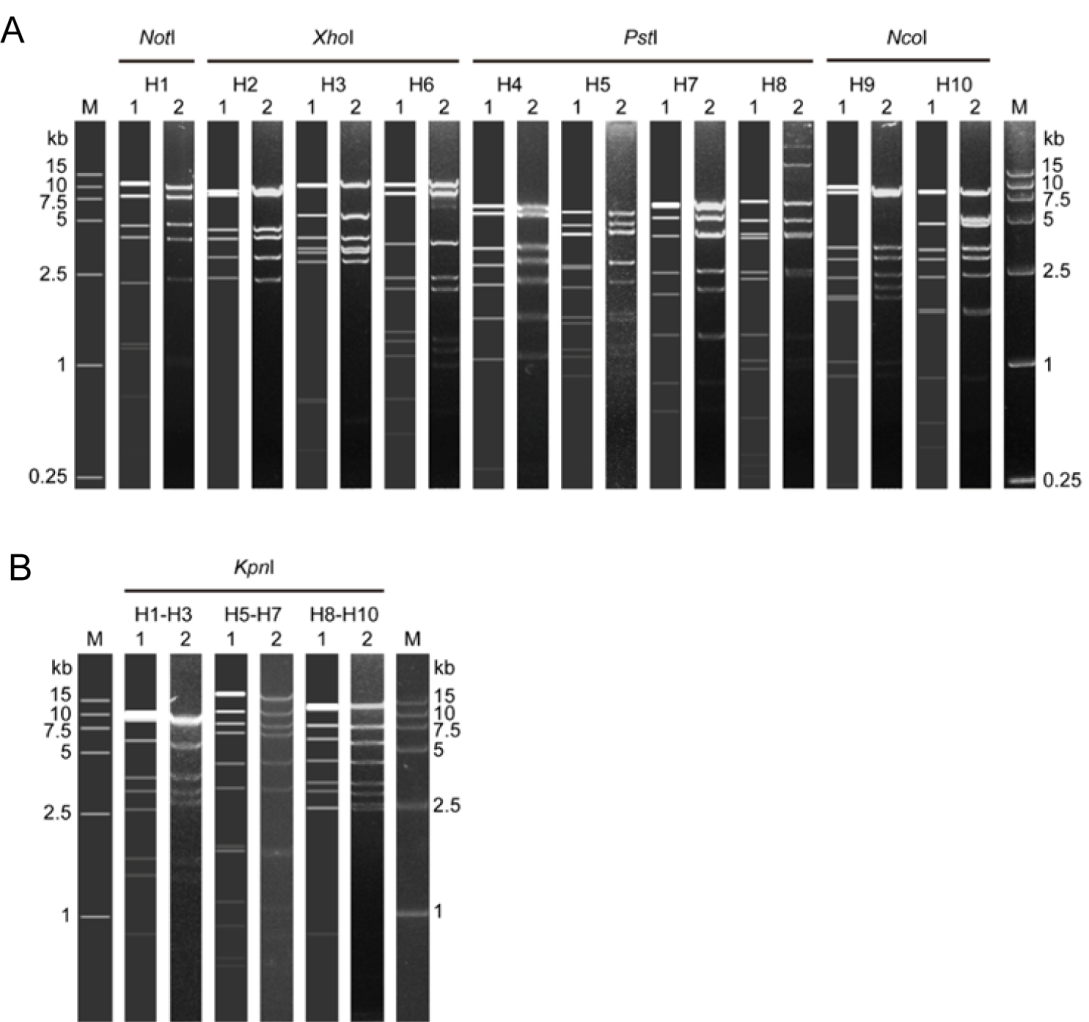 Supplementary Fig S1.  The restriction enzyme analysis of 10 individual H fragments (A) and 3 intermediate fragments (B). Lane 1 represented computational prediction of the restriction enzyme profiles and lane 2 represented experimental results of the restriction enzyme profiles.NameSequence (5′–3′) aDescriptionpGF-1FgggcaaacacttggggactgtaggtttctgtggtgccgaccctaggcgctGTTTAAACTAGAGTCGACCTGCAGGCATGCAAGCTTTo amplify pGF vector for H1 pGF-1RcggccccagttgggtcgggcgacccagatgtttacttaaaaggcgtgccgGTTTAAACGAGGATCCCGGGTACCGAGCTCGAATTCTo amplify pGF vector for H1pGF-2FgccgggtgaacgctgattctcacgacagcgcgtgccgcgcgcacgggttgGTTTAAACTAGAGTCGACCTGCAGGCATGCAAGCTTTo amplify pGF vector for H2pGF-2RagtaacacaaccacgacgtcgtgccacacaagccccgtatccccgttcccGTTTAAACGAGGATCCCGGGTACCGAGCTCGAATTCTo amplify pGF vector for H2pGF-3FaccaccggggcctgaacaaacaaaccacagacacggttacagtttattcgGTTTAAACTAGAGTCGACCTGCAGGCATGCAAGCTTTo amplify pGF vector for H3pGF-3RggcgcgctcaaccaccgctccccccacgtcgtctcggaaatggagtccacGTTTAAACGAGGATCCCGGGTACCGAGCTCGAATTCTo amplify pGF vector for H3pGF-4FttccggtattgtctccttccgtgttTAGAGTCGACCTGCAGGCATGCAAGCTTTo amplify pGF vector for H4pGF-4RactgacacacattccacagctggttGAGGATCCCGGGTACCGAGCTCGAATTCTo amplify pGF vector for H4pGF-5FatagagcctttgatactctagcatgagccccccgtcgaagctgatgtcccGTTTAAACTAGAGTCGACCTGCAGGCATGCAAGCTTTo amplify pGF vector for H5pGF-5RcaagatggggggtgggatgagggggcgcgatggcacagcggaccggcgtcGTTTAAACGAGGATCCCGGGTACCGAGCTCGAATTCTo amplify pGF vector for H5pGF-6FcccggcatcccgttcgcggacccaggcccgggggattgtccggatgtgcgGTTTAAACTAGAGTCGACCTGCAGGCATGCAAGCTTTo amplify pGF vector for H6pGF-6RgcaacattcgacgagtttcctccgccgtagcgccggcacccaccgccccgGTTTAAACGAGGATCCCGGGTACCGAGCTCGAATTCTo amplify pGF vector for H6pGF-7FgggcgctttttatcgggaggagcttatgggcgtggcgggcctcccagcccGTTTAAACTAGAGTCGACCTGCAGGCATGCAAGCTTTo amplify pGF vector for H7pGF-7RacttaagtggccgtataacaccccgcgaagacgcggggtactcgcaacgcGTTTAAACGAGGATCCCGGGTACCGAGCTCGAATTCTo amplify pGF vector for H7pGF-8FttgggctggtacgcgtcgcccaaccgagggccgcgtccacgggacgcgccGTTTAAACTAGAGTCGACCTGCAGGCATGCAAGCTTTo amplify pGF vector for H8pGF-8RcgatggccctggacgcggcataactccgaccggcgggtcccgaccgaacgGTTTAAACGAGGATCCCGGGTACCGAGCTCGAATTCTo amplify pGF vector for H8pGF-9FgatagcagatgtgaggaagtctgggccgttcgccgcgaacggcgatcagaGTTTAAACTAGAGTCGACCTGCAGGCATGCAAGCTTTo amplify pGF vector for H9pGF-9RgctggtgtgcatggccgtttcggcctgccaggtggcgttgaggcagtaagGTTTAAACGAGGATCCCGGGTACCGAGCTCGAATTCTo amplify pGF vector for H9pGF-10FggggttgggtctggctcatctcgagagccacgggggggaaccaccctccgGTTTAAACTAGAGTCGACCTGCAGGCATGCAAGCTTTo amplify pGF vector for H10pGF-10RggaccacagtggcttcccccccccgacgagcaggaagcggtccacgcaacGTTTAAACGAGGATCCCGGGTACCGAGCTCGAATTCTo amplify pGF vector for H10H4-1FgacaacgaccgcagttctcgGTTTAAACgacgcctctccgggggggaagggaaTo amplify H4H4-1RCTTGCATGCCTGCAGGTCGACTCTAaacacggaaggagacaataccggaaggaacTo amplify H4H4-2FGAATTCGAGCTCGGTACCCGGGATCCTCtcagttagcctcccccatctcccgggcaaacTo amplify H4H4-2RttcccccccggagaggcgtcGTTTAAACcgagaactgcggtcgttgtcctaactaccagaccTo amplify H4H10-1FggaagccactgtggtcctccgggacgttttcTo amplify H10H10-1RggagacgttggtgggaacccccgatacaccTo amplify H10H10-2FaccggcctggacccgctactacaagatTo amplify H10H10-2RttcggcgatggccgtcagggagggcattTo amplify H10H10-3FatggctcctgcgacccgaaactTo amplify H10H10-3RgatcggcacgtaagaggttccggcggggcgtaaggatccttacttgTo amplify H10H10-4FcaagtaaggatccttacgccccgccggaacctcttacgtgccgatcTo amplify H10H10-4RtggctctcgagatgagccagacccaacTo amplify H10Name Sequence (5′–3′)DescriptionJ1-FgtcttgccgcaagtgcgtTo identify the junction between H10 and H1J1-RttcccgcaggaggaacgcTo identify the junction between H10 and H1J2-FggcgctggagataacggcTo identify the junction between H1 and H2J2-RgcgcctggcgtatctctTo identify the junction between H1 and H2J3-FaacacagataatccaggcgggTo identify the junction between H2 and H3J3-RcgaatttaccaaccaccgccTo identify the junction between H2 and H3J4-FtcgtaggccggtacacacaTo identify the junction between H3 and H4J4-RtccacccgggatatcgagtTo identify the junction between H3 and H4J5-FattgagcctaggacccagcTo identify the junction between H4 and H5J5-RgcacgatctggacctccatTo identify the junction between H4 and H5J6-FgtacaccaacaagcgcctggTo identify the junction between H5 and H6J6-RattcgagcatcgcgcctTo identify the junction between H5 and H6J7-FtgacctccatctcccggaagTo identify the junction between H6 and H7J7-RggatcttgtccagggcctgTo identify the junction between H6 and H7J8-FcagcagcacgtgaaggctTo identify the junction between H7 and H8J8-RctttgccgacaccgtggtTo identify the junction between H7 and H8J9-FtggtcgtcgggtgccaaagTo identify the junction between H8 and H9J9-RgttgtcgccgtcggtctTo identify the junction between H8 and H9J10-FtccggcgcacataaaggcTo identify the junction between H9 and H10J10-RgcgccgtagcattgcatttgTo identify the junction between H9 and H10FragmentNucleotide position aOpen reading frameOverlapping size (bp) bH11–15984US12–RL2100H215885–33619UL1–UL12100H333520–50470UL13–UL21100H450371–65530UL22–UL24; pGF vector100H565431–83143UL25–UL30100H683044–100783UL31–UL37100H7100684–117533UL38–UL46100H8117434–133585UL47–UL561548H9132036–150124UL55–US11542H10148583–100US1–US11100